Universidad de GuadalajaraCentro Universitario de Ciencias Económico AdministrativasLicenciatura en Recursos Humanos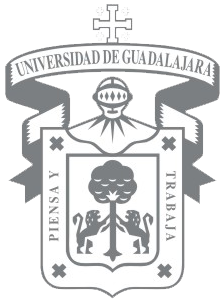 Protocolo de Prácticas ProfesionalesProyecto: Presentado por: Nombre del alumnoFechaSabes que es un informe de prácticas profesionales el proyecto que estas apunto de desarrollar…Informe de prácticas profesionales: es una documento en que el pasante manifiesta cuales fueron los problemas a los que se enfrentó con relación a las exigencias sociales y materiales que demanda el ejercicio de su profesión y cuáles fueron las medidas implementadas para resolverlas o intentar solucionarlas, al tiempo que presenta la opción de iniciar procesos de diagnóstico sobre el desempeño de sus egresados en el quehacer profesional, así como de adecuación y actualización del curriculum. Para graduarse mediante esta opción, el pasante debe acreditar al menos dos años de práctica profesional.Informe de servicio social: Es el reporte del prestador de servicio rinde con el objetivo de explicar que conocimientos adquiridos en su formación académica aplica y cuáles fueron los nuevos que asimiló, así como sus sugerencias para el mejor desempeño del trabajo realizado en el área de adquisición. En el proceso se recogen los resultados de la experiencia, tanto del prestador, como del lugar en el que se efectuó el servicio. Todas las opciones de esta modalidad deberán estar sustentadas ante un jurado y el sustentante deberá replicar a las observaciones de los miembros del jurado. Estas modalidades deberán ser un tema de actualidad y relacionado con la carrera a titularse.Datos del egresado: Nombre completo:Código de alumno:Correo electrónico:Teléfono:Breve currículum del egresado:Experiencia laboral:Idiomas:Diplomados:	CursosNombre del proyecto:Descripción del proyecto:Describir el nombre general del proyecto en que se identifica una mayor vinculación con el área de formación y el desempeño profesional; resaltando las aportaciones de mejora por parte del egresado.Nombre de la empresa (s) en la que colabora (ó):Breve descripción del giro de la empresa (s):Nombre de su(s) jefe inmediato (s):Teléfono (s) de la (s) empresa (s):Cargo (s) o puesto(s) desempeñado (s):Antigüedad en la empresa (s):Descripción del puesto(s):Describir la totalidad de las responsabilidades identificadas como parte de su puesto dentro de la organización, destacando aquellos en que implique la toma de decisiones y la vinculación con la licenciatura en recursos humanos.Mayor reto:Describir brevemente cuales son los retos a los que se enfrenta (ó) como parte de su desempeño profesional.Mayor dificultad:Describir brevemente las dificultades a las que se ha enfrentado como parte de su práctica profesional.Aprendizaje y experiencia profesional obtenidos por parte del Egresado:Exprese detalladamente que logró agregar a sus esquemas mentales con la experiencia vivida, encontrando el vínculo con su desempeño profesional.   Director que propongo: Proponer el nombre de un profesor de la plantilla académica, preferentemente vinculado con los recursos humanos.Consideraciones Generales:Firmar el protocolo de prácticas profesionales.Anexar al presente la constancia de trabajo de la empresa (s) donde se indique el puesto que tiene, las actividades que desarrolla y la antigüedad en la empresa (s).Se requieren dos años de antigüedad en el área de recursos humanos (no necesariamente en la misma empresa)Periodo de tiempoNombre de la empresaDomicilioPuesto desempeñadoPrincipales responsabilidades.